Reference: WES1901.027 January 2019Works update – stage one temporary driveway disruptionConstruction will soon begin on Beevers Street to relocate some existing overhead power lines that currently run along the West Gate Freeway. As part of these works, vehicle access to your driveway will be temporarily disrupted. Temporary disruption to your driveway accessVehicle access to your driveway will be temporarily blocked from 14 January – 4 February 2019.During this time:driveways impacted by these works are 1 to 11 Beevers Street, 13 Beevers Street and all of Michael Court;footpath access to your property will remain open at all times;parking is available at the Italian Social Club during the above dates;alternatively, you can park on the south side of Beevers Street, outside of our construction area and walk to your property. Please see the map over the page for location details;24-hour/7 day a week transport will be provided for you and your belongings to your home from your car and vice versa;if you wish to walk, a designated pedestrian track is available between the Italian Social Club and Beevers Street; andsecurity personnel will be in place 24 hours/7 day a week at the Italian Social Club and the worksite for the duration of the works.If you wish to be picked up from your home and transported to your parked car at the Italian Social Club, please contact our team on 0439 779 995, 24 hours/ 7 day a week during the works. If you require any assistance with carrying items to or from your vehicle, please ask one of our friendly onsite team who will be able to assist you. When you need to move your vehicle:if you need access to your vehicle between 14 January – 4 February, please ensure your vehicle is moved out of your driveway by 10:00pm on Sunday 13 January; andplease ensure you do not park your vehicle in the identified construction area during this time. Please see the map over the page for location details.Where to park your vehicle when driveway access to your property is blocked:it is recommended that you park your vehicle at either the Italian Social Club carpark in one of the designated parking spots or on the south side of Beevers Street outside our construction area; we have installed a temporary pedestrian access track with lighting across the Italian Social Club grass reserve, so you are able to walk to and from your car if you choose not to be transported by vehicle.
Waste collection:when works are directly outside your home and vehicle access to your property is blocked, please place your rubbish bins outside your home as you normally would;  our project team will collect the bins and move them towards the Millers Road end of the street for you, so they can be collected by the waste contractor. Once they have been emptied, our project team will move them back to your property for you; andif you require a house number sticker for your bin/s, please let the team know and we can provide this for you. What you could expect:an increase in construction vehicles within the area; an increase in construction noise during the day from our machinery and trucks; and water spray trucks to help manage dust and dirt and loads will be covered when dirt and rock are being transported. These works will generally be carried out from Monday to Friday between 7am - 6pm and Saturdays between 7am - 3pm, however some night works may be required. When works are scheduled out of hours and may have a direct impact on you, we will provide further information to you before works start.  Please note that works and timings may change in the event of bad weather or other unavoidable circumstances. For updates and more information about our works please visit westgatetunnelproject.vic.gov.au or contact us using the details below.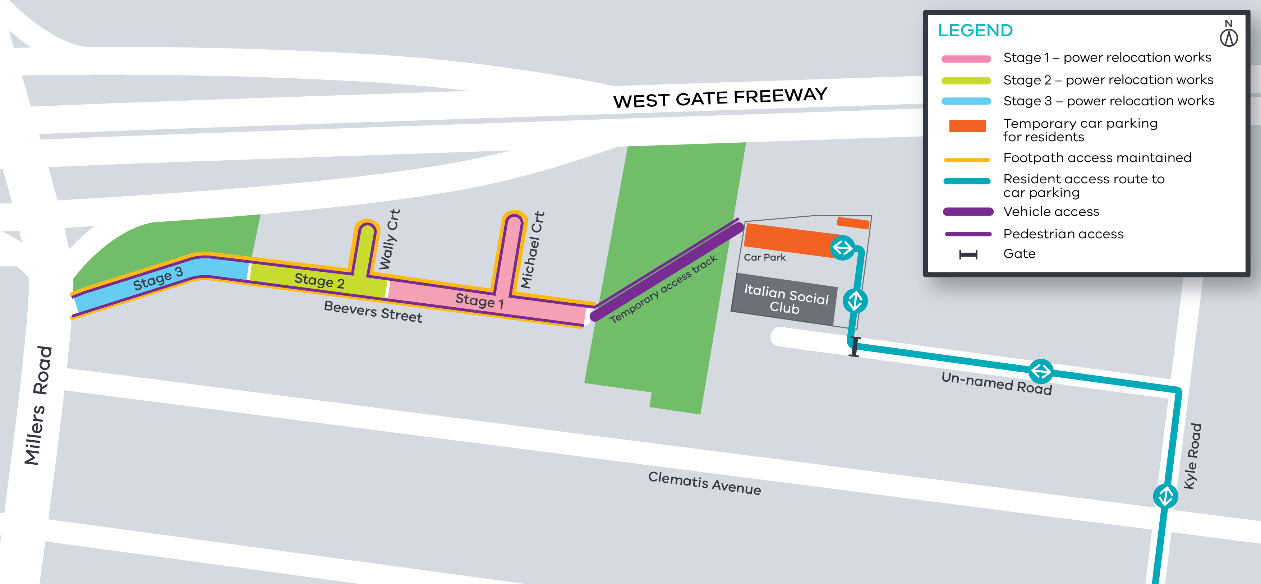 Contact usPlease contact us if you have any questions or feedback about these works.Contact usPlease contact us if you have any questions or feedback about these works.Contact usPlease contact us if you have any questions or feedback about these works.Contact usPlease contact us if you have any questions or feedback about these works.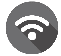 westgatetunnelproject.vic.gov.au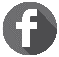 facebook.com/westgatetunnelprojectfacebook.com/westgatetunnelproject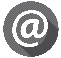 info@wgta.vic.gov.au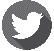 @westgatetunnel@westgatetunnel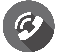 1800 105 105 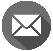 West Gate Tunnel ProjectGPO Box 4509Melbourne Victoria 3001West Gate Tunnel ProjectGPO Box 4509Melbourne Victoria 3001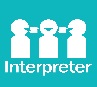 Interpreter service: 13 14 50